Проект на тему:«Азбука дорожного движения»Воспитатели: Дружинина Елена Павловна                          Серова Марина АлександровнаВид проекта: краткосрочный (2 недели), групповойУчастники проекта: дети старшей группы (5 лет)Время реализации проекта: 2 недели (с 13 июля по 27 июля 2015 года)Цель проекта:  Создание в группе максимально эффективных условий для организации работы по формированию у детей навыков правильного поведения на дороге.Задачи проекта:  Образовательные: - познакомить детей с правилами дорожного движения, строением улицы и дорожными знаками, предназначенными для водителей и пешеходов, с работой Гос.инспекции по безопасности дорожного движения;- научить детей предвидеть опасное событие, учить по возможности его избегать, а при необходимости действовать;Развивающие:- развивать осторожность, внимательность, ответственность и осмотрительность на дороге;- стимулировать познавательную активность, способствовать развитию коммуникативных навыков;Речевые:- способствовать развитию речи детей, пополнению активного и пассивного словаря детей в процессе работы над проектом;- развивать связную речь;Воспитательные:- воспитывать навыки личной безопасности и чувство самосохранения.Этапы проекта:1. Вводный этап (Подготовительный): - сбор информации по проблеме, подготовка материала и развивающей среды.2. Постановка проблемы: - поставить проблему перед детьми «Для чего необходимо знать правила дорожного движения?»3. Решение проблемы:а) через непосредственную образовательную деятельность (занятия, беседы);б) «художественное творчество»: (приложение 5)- рисование: «Придумай новый дорожный знак», «Улица города», «Опасные ситуации на дороге»; - лепка: «Веселый светофор», «Постовой»;- аппликация: «Дорожный знак»;в) составление творческих рассказов: «Что случилось бы, если бы не было правил дорожного движения?», «Если бы все знаки перепутались?»;г) чтение художественной литературы: Б. Житков «Светофор», С Михалков «Три чудесных цвета» и т.д.;д) целевые прогулки, наблюдения:(приложение 4)е) рассматривание иллюстраций, картинок;ж) работа со схемами;з) дидактические игры: «Азбука дорожного движения», «Правила дорожного движения», «Светофор», «Угадай-ка», «Узнай по описанию», «Правильно разложу» и т.д.;(приложение 1)и) сюжетно-ролевые игры «Путешествие по городу», «Поездка на дачу»;к) разгадывание загадок.4. Работа с родителями (приложение 2)а) Памятка для родителей « По воспитанию грамотного пешехода»б) Анкета для родителей по ПДД5. Викторина «Азбука дорожного движения» (приложение 3)По итогам проекта детям вручается эмблема грамотного пешехода.Приложение 1Развивающая среда 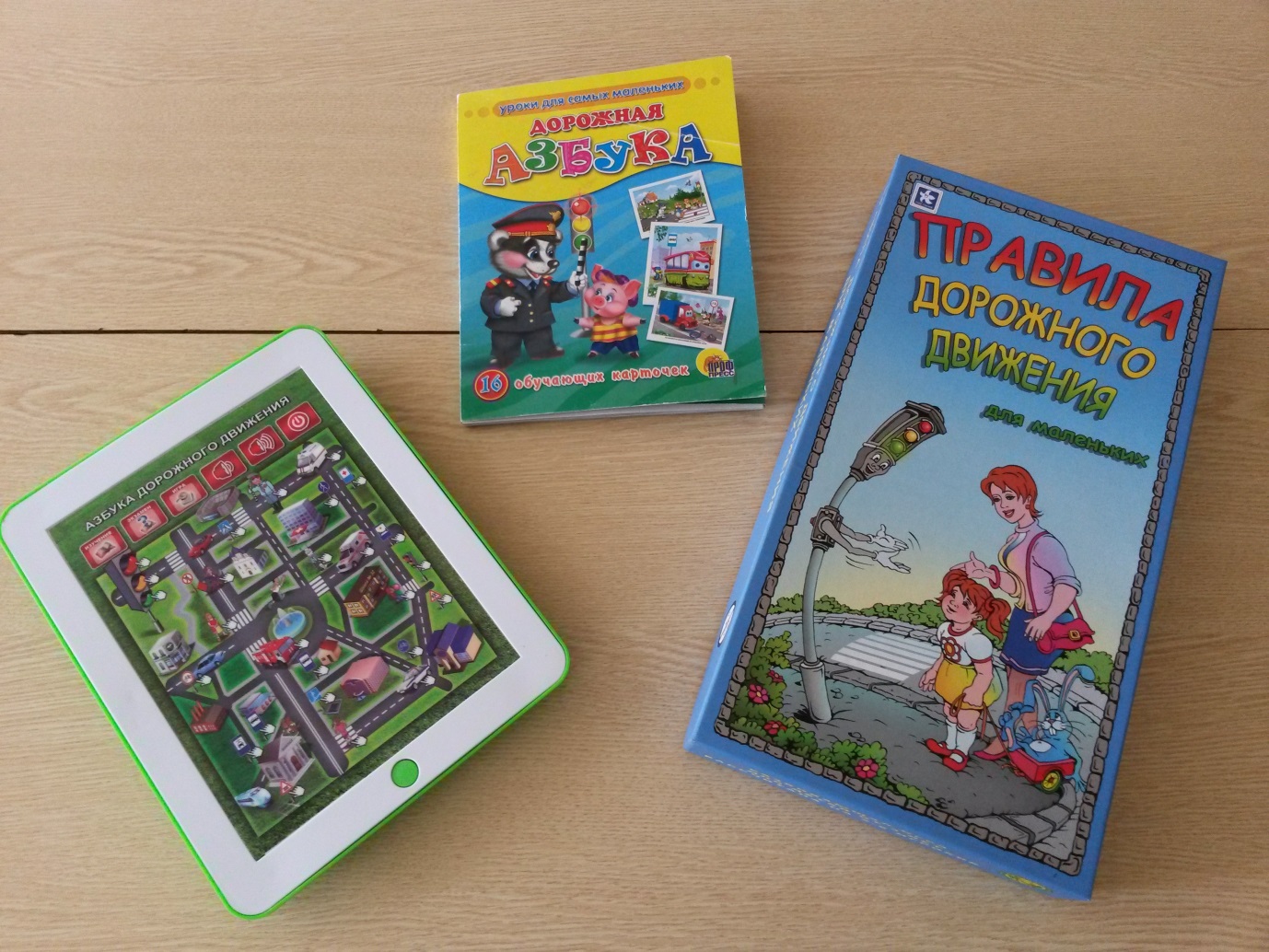 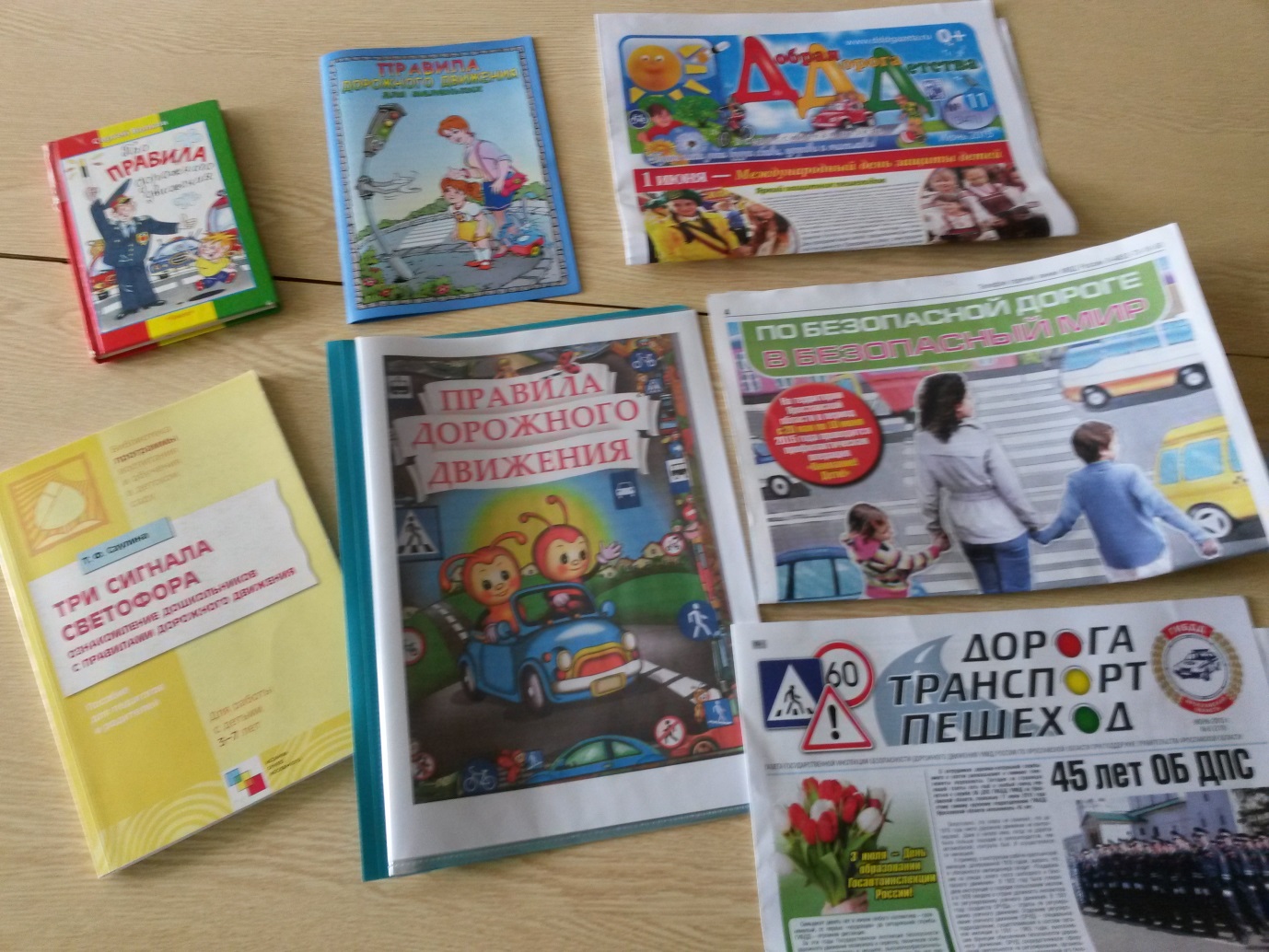 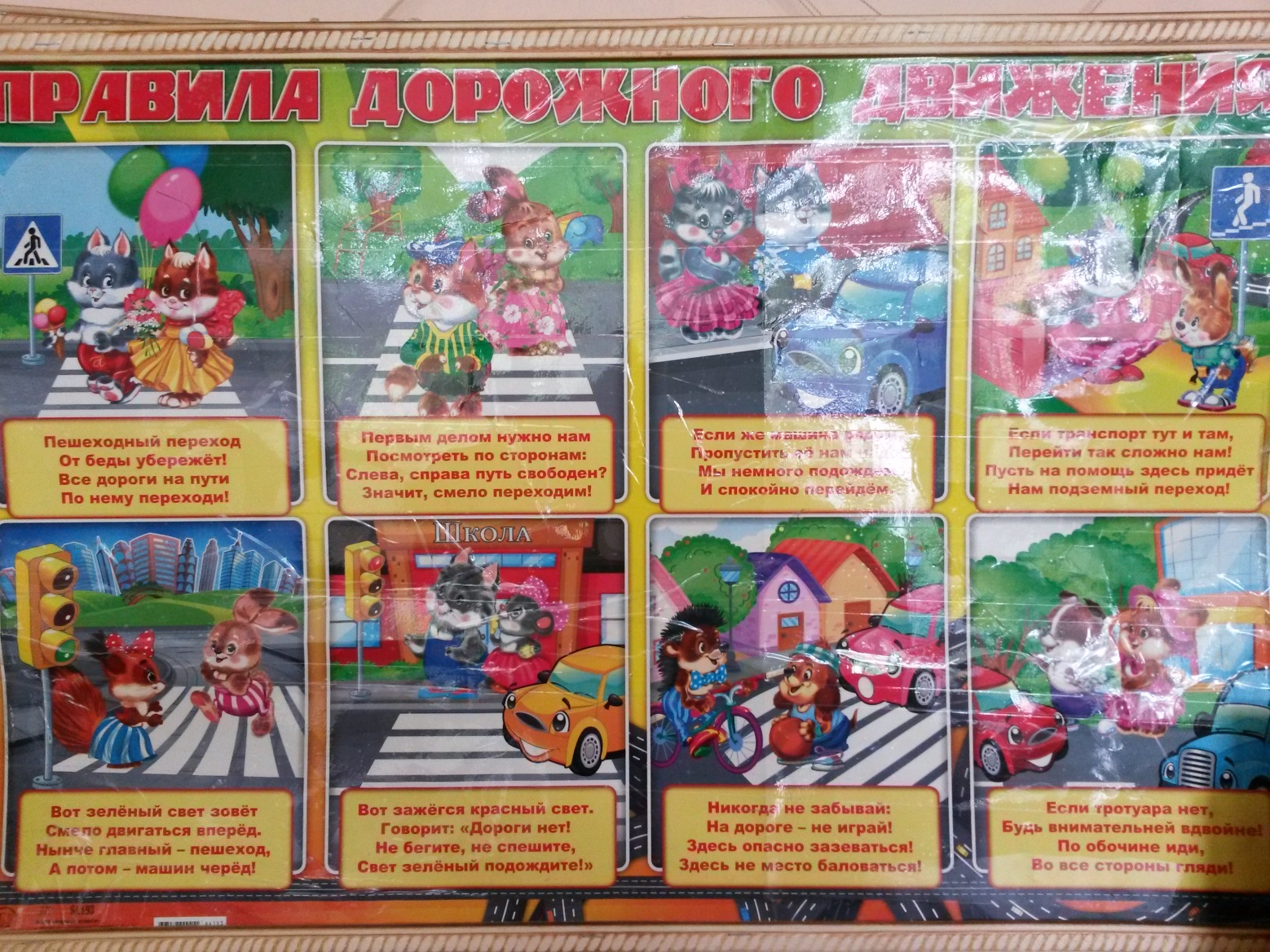 Приложение 2Совместная работа с родителями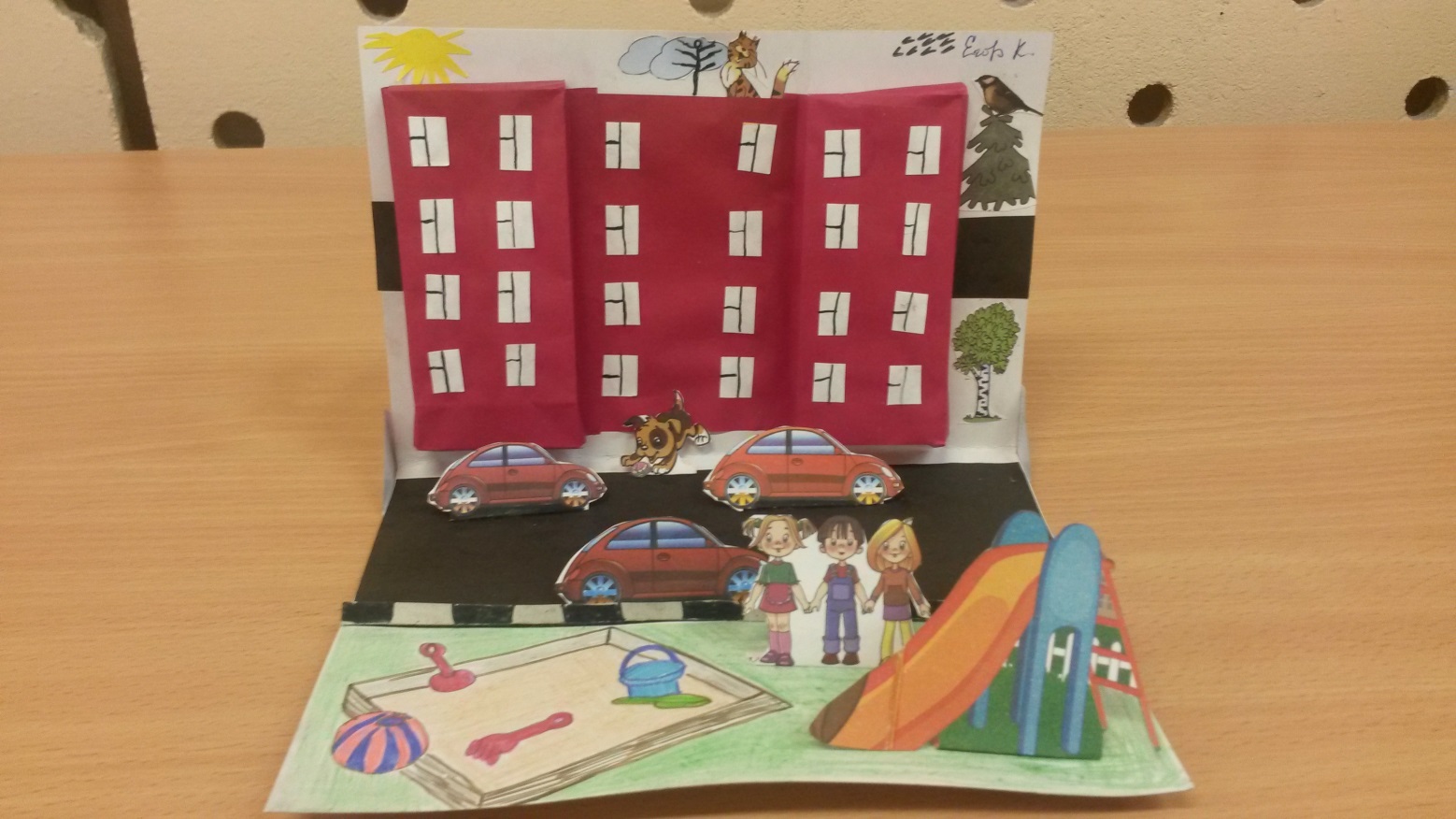 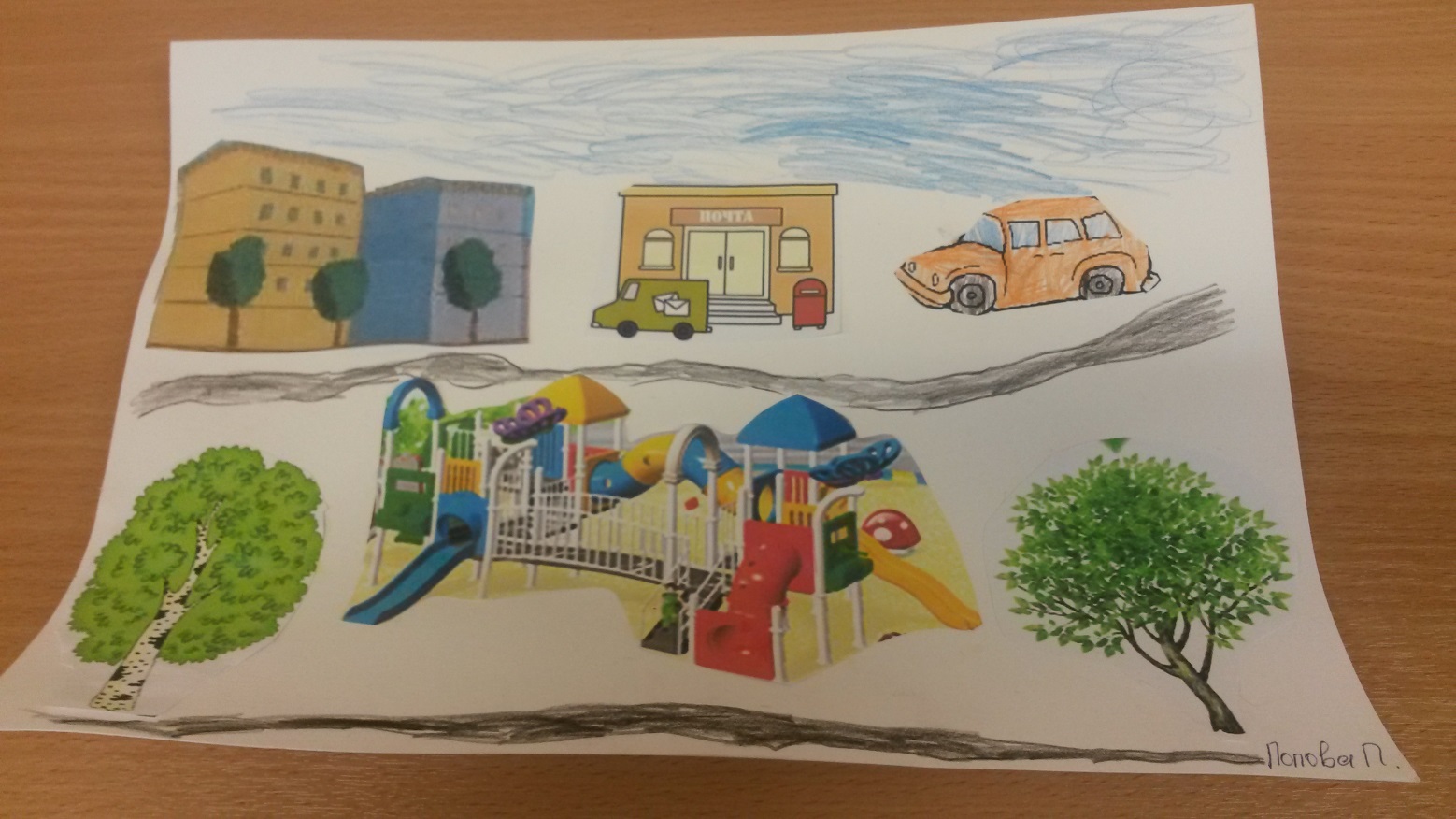 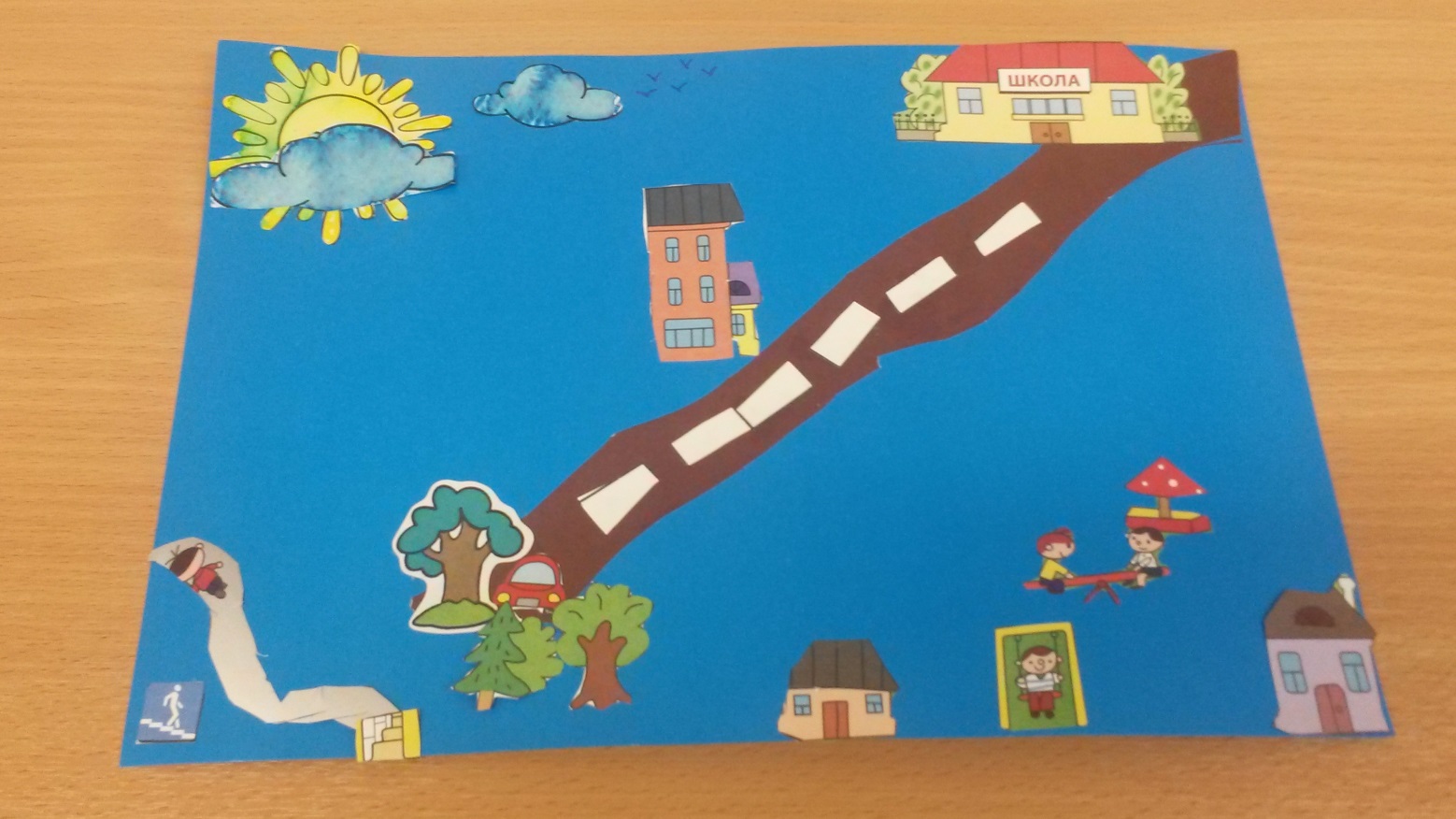 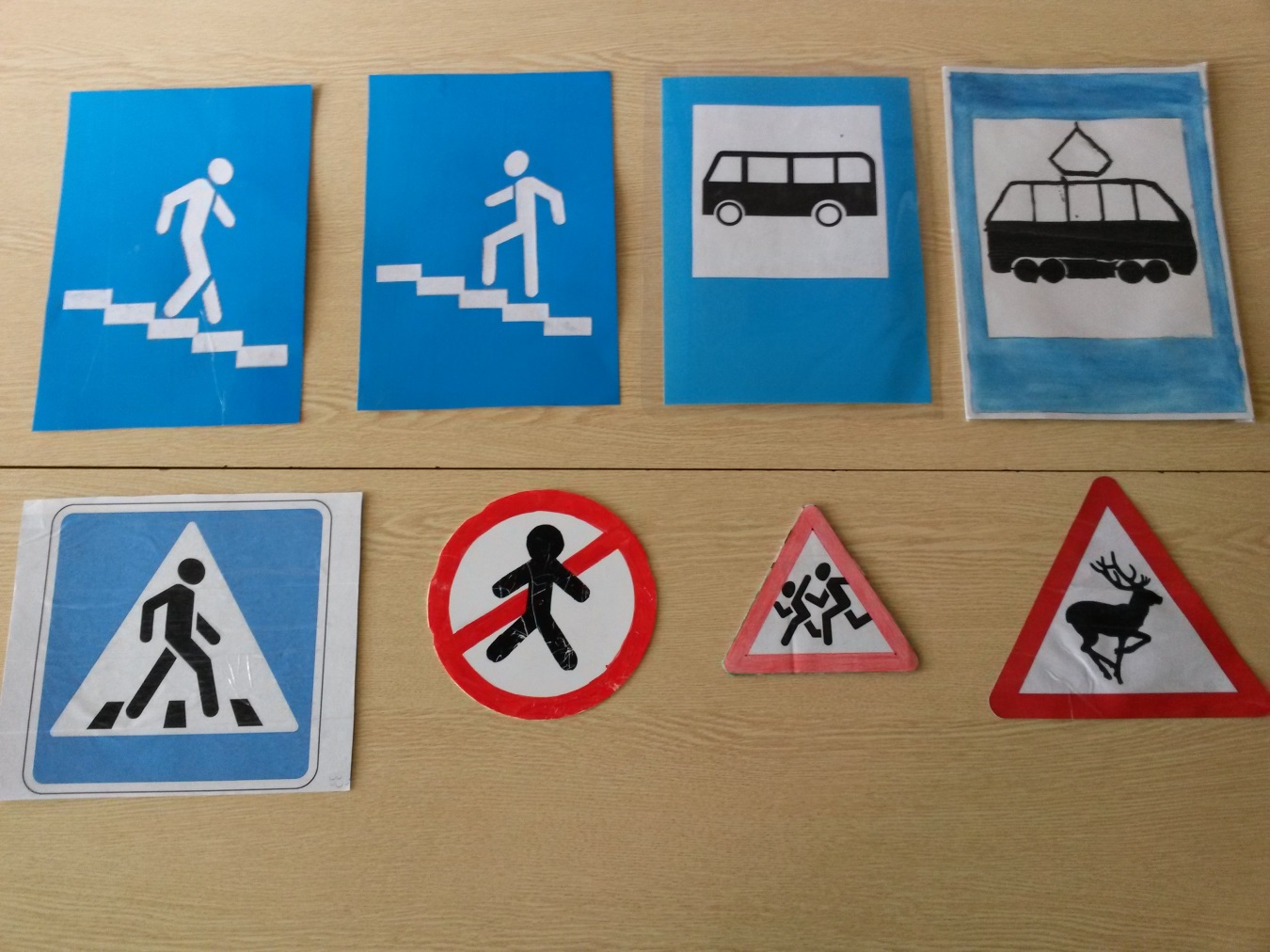 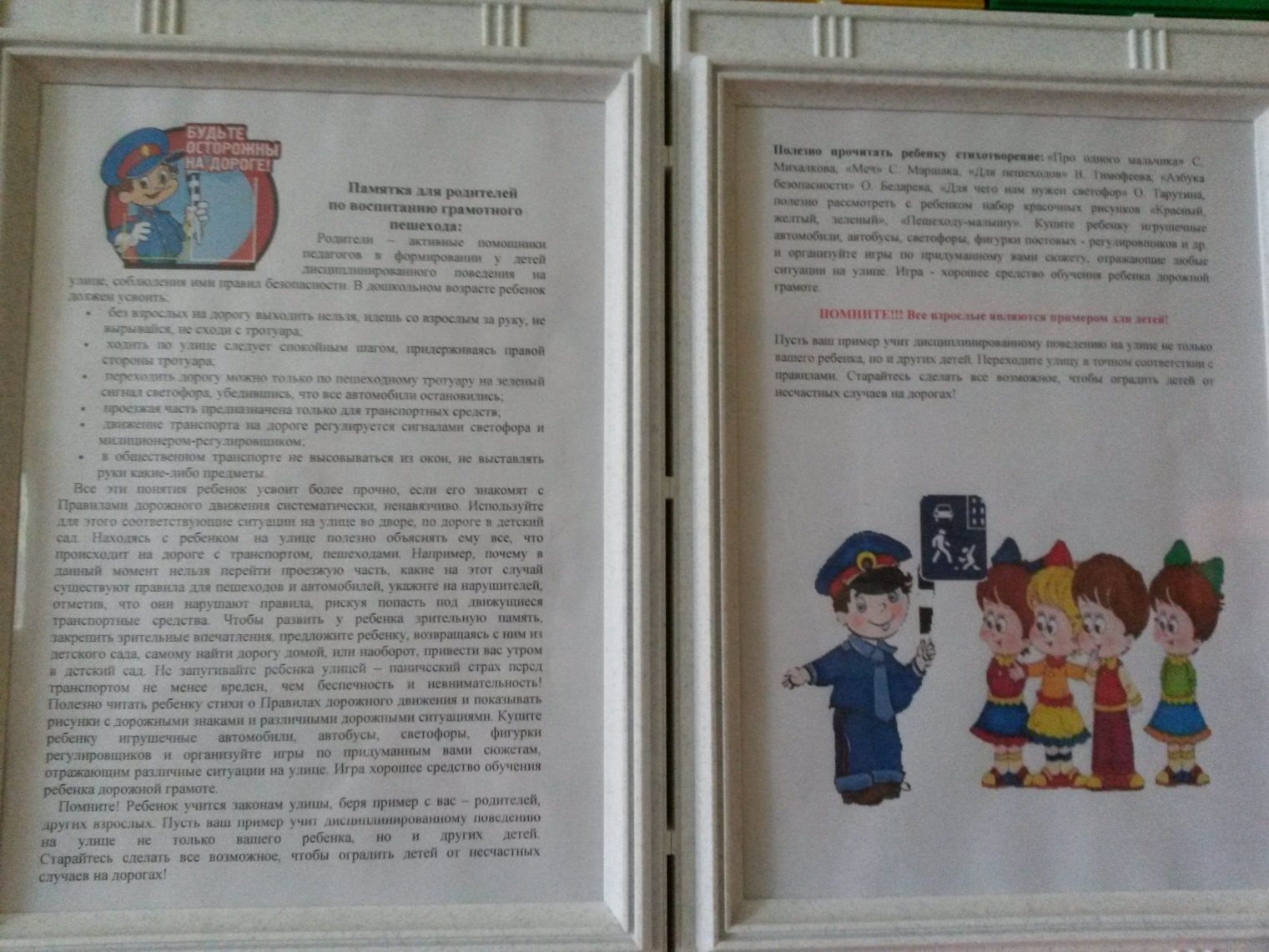 Приложение 3Викторина «Азбука дорожного движения»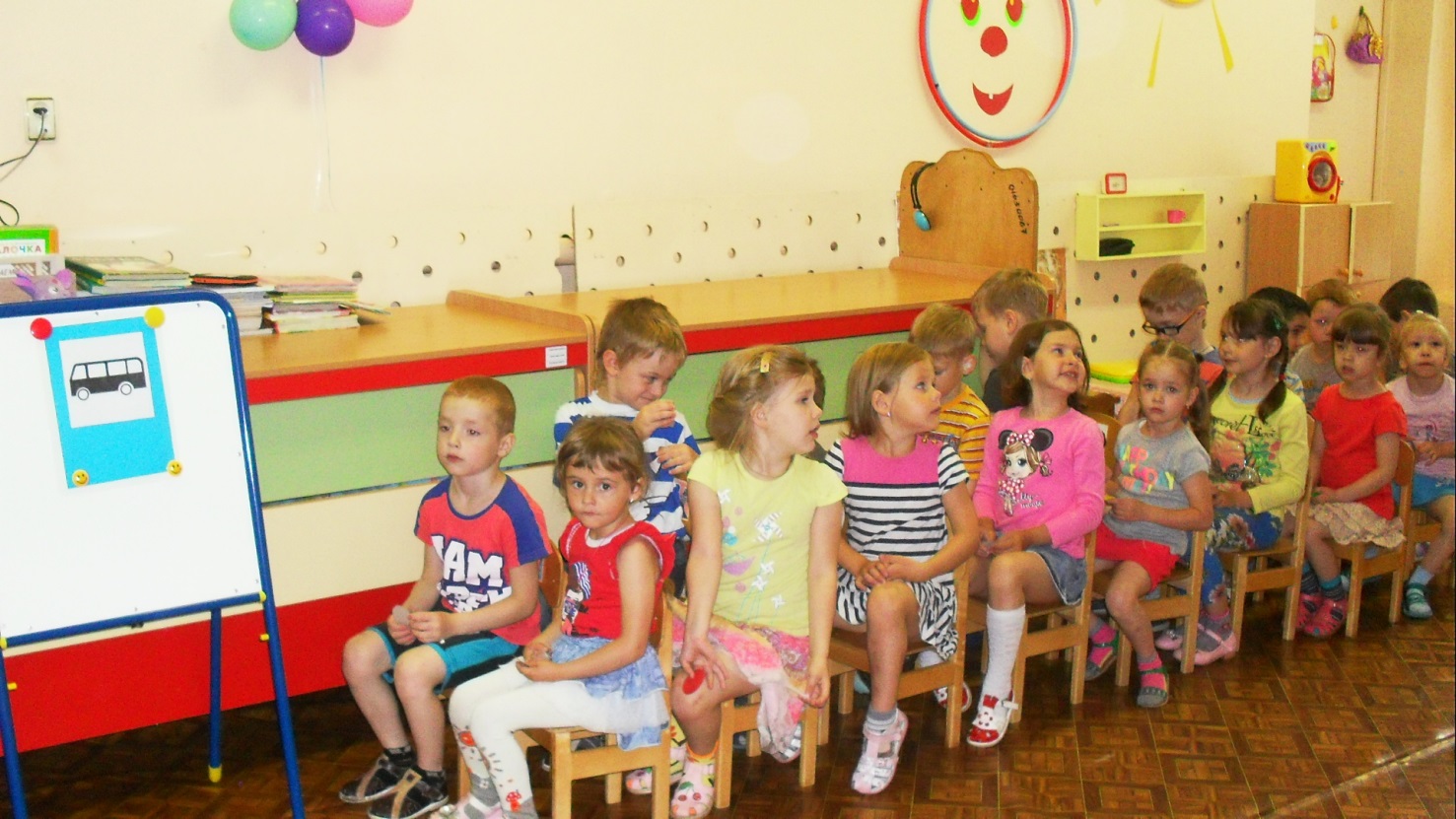 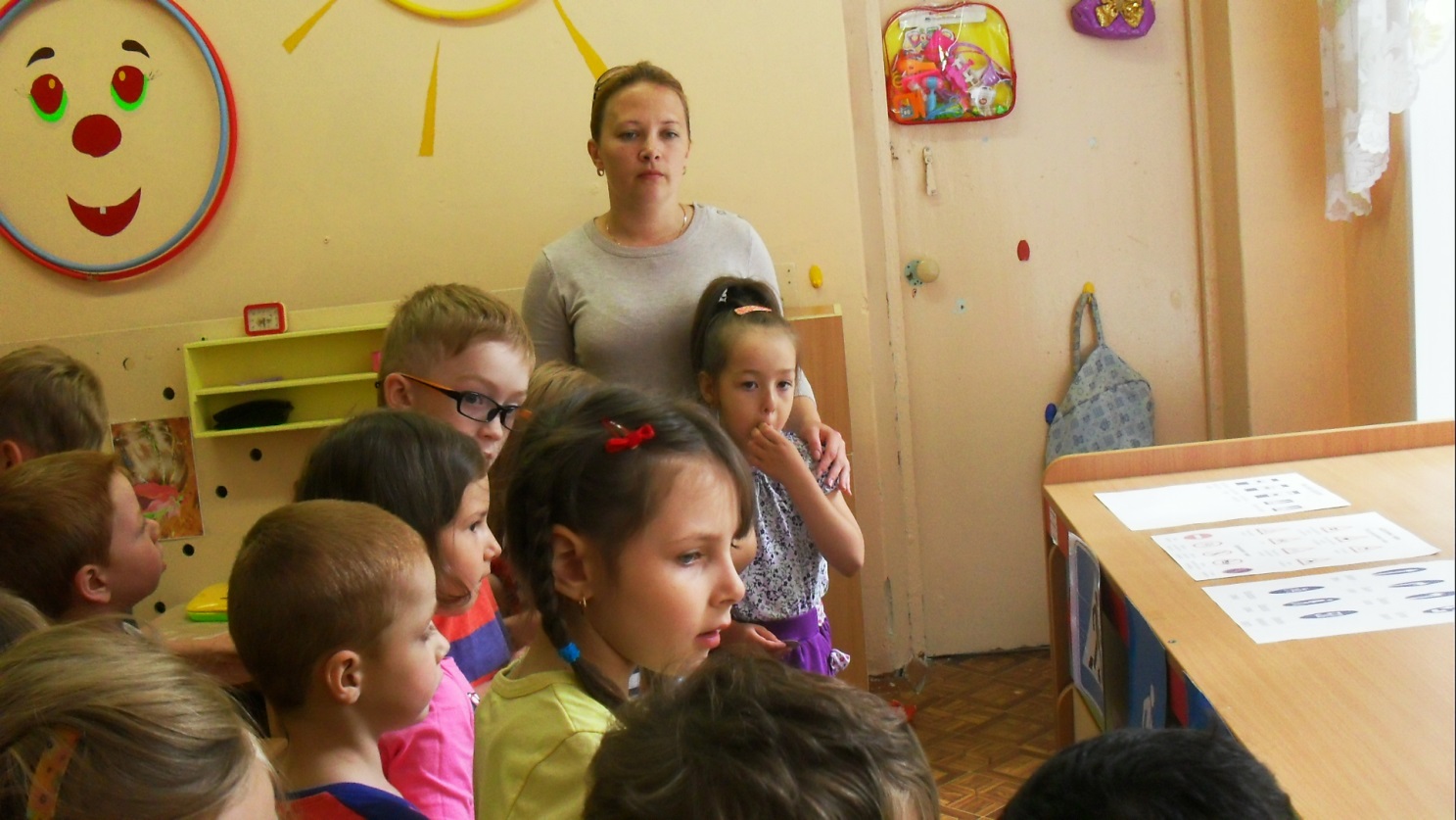 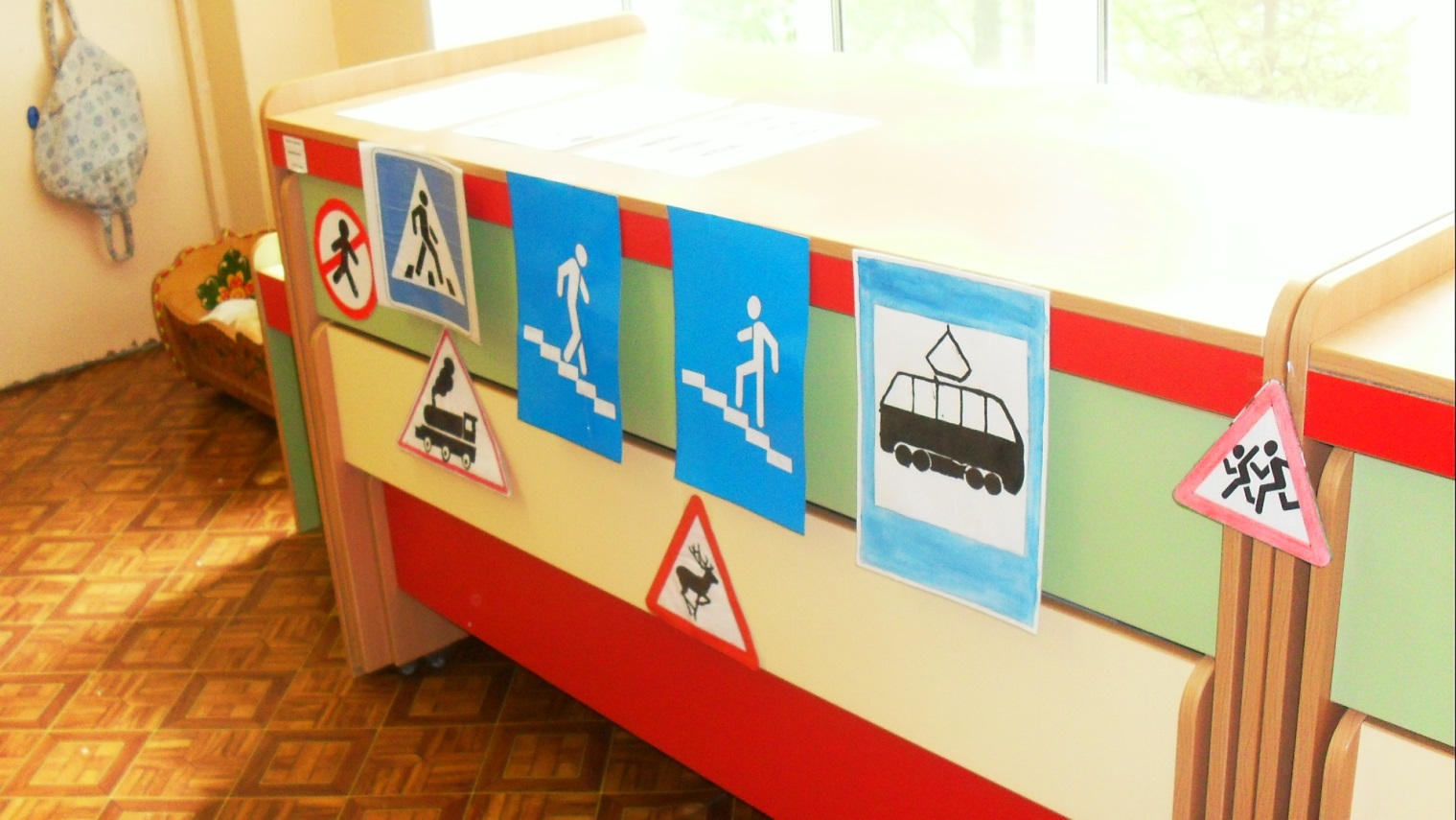 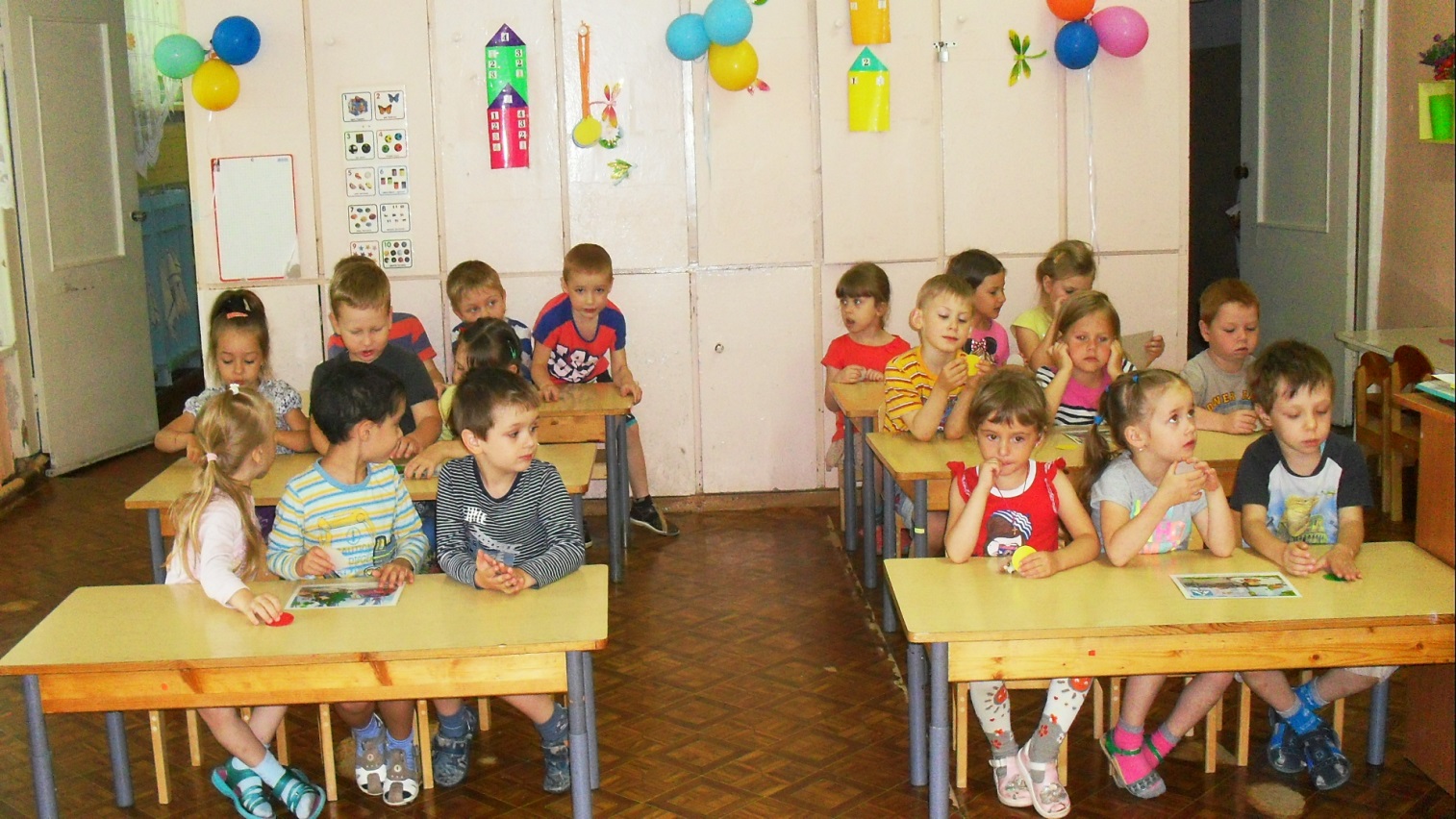 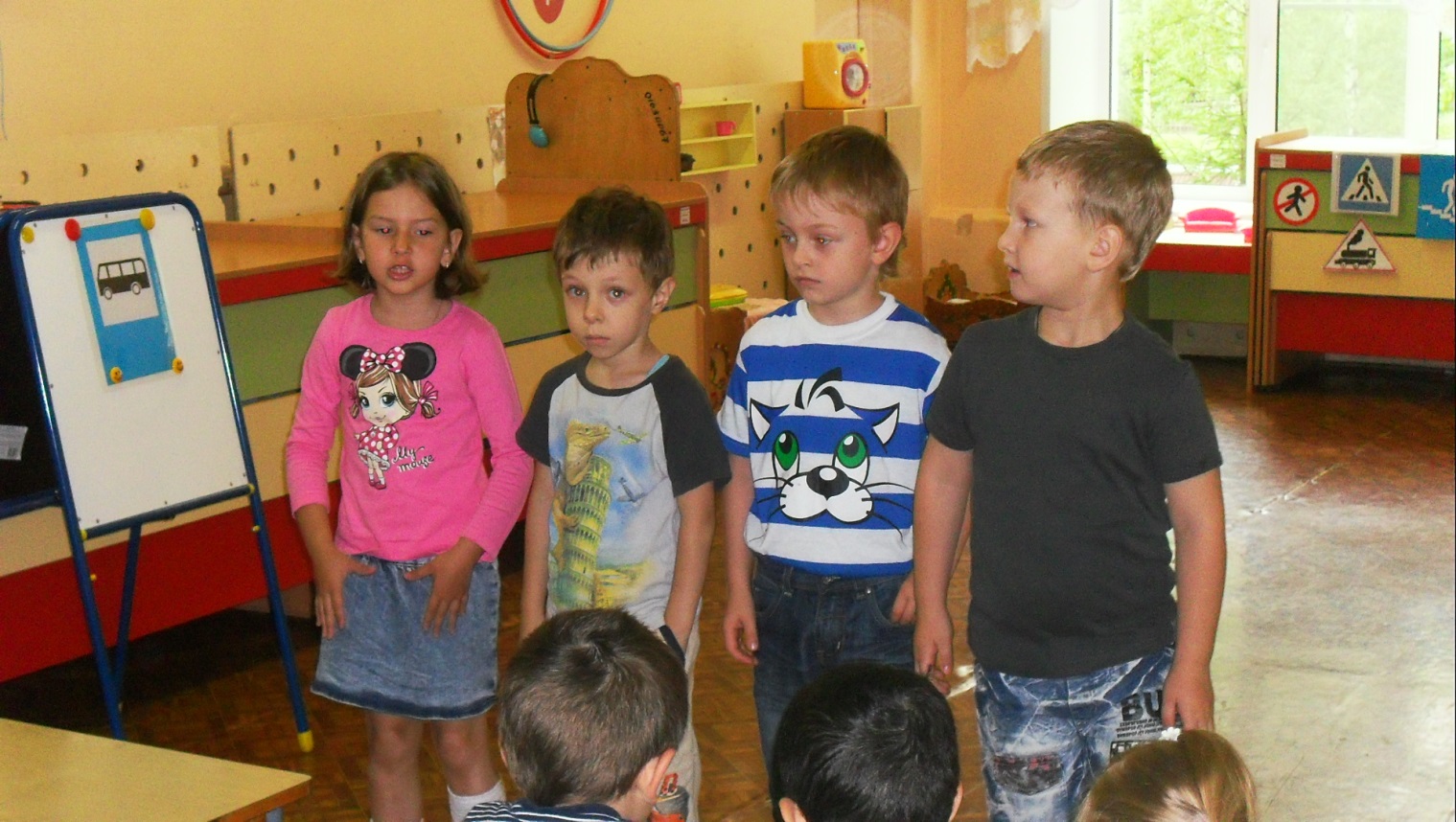 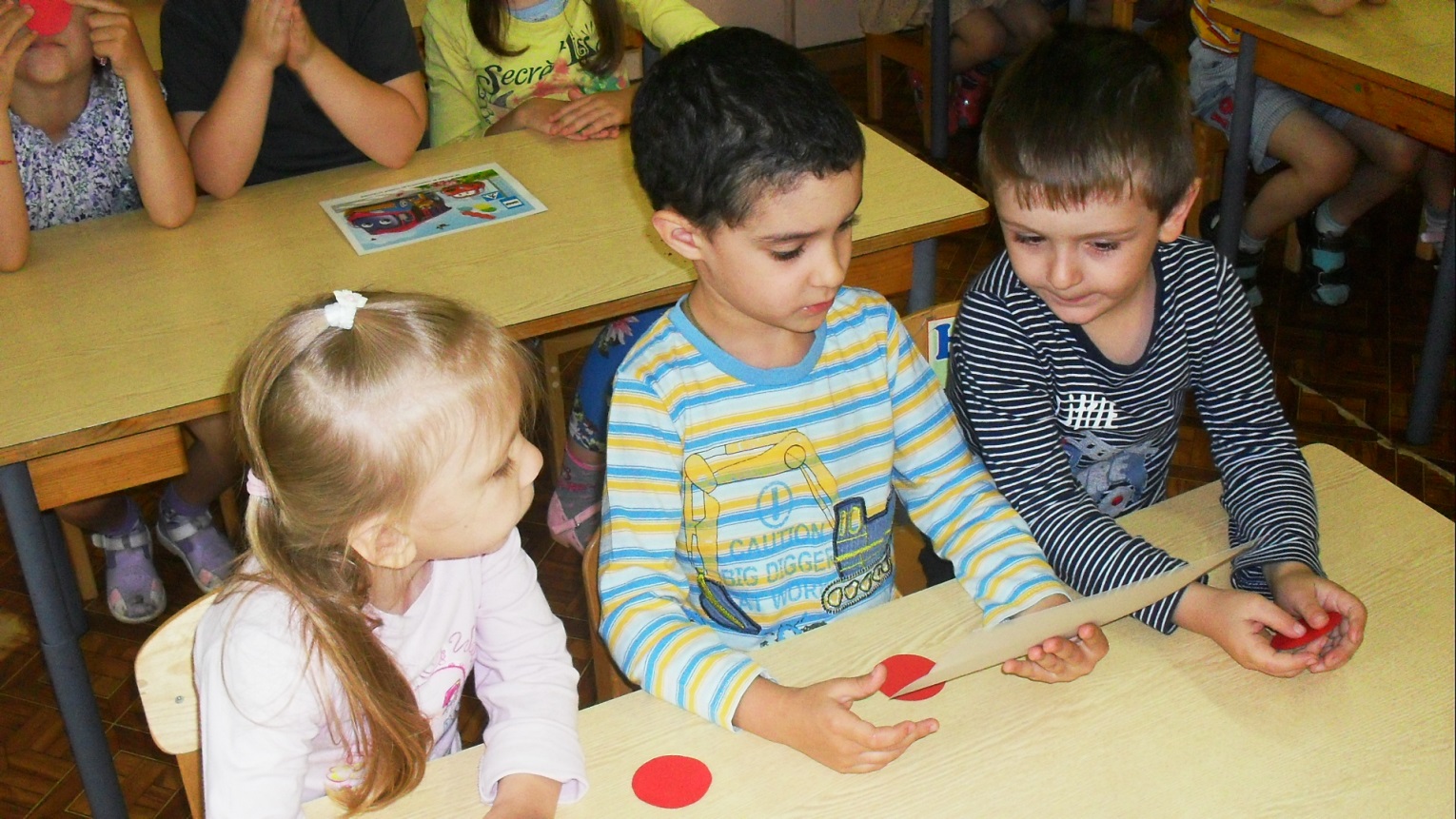 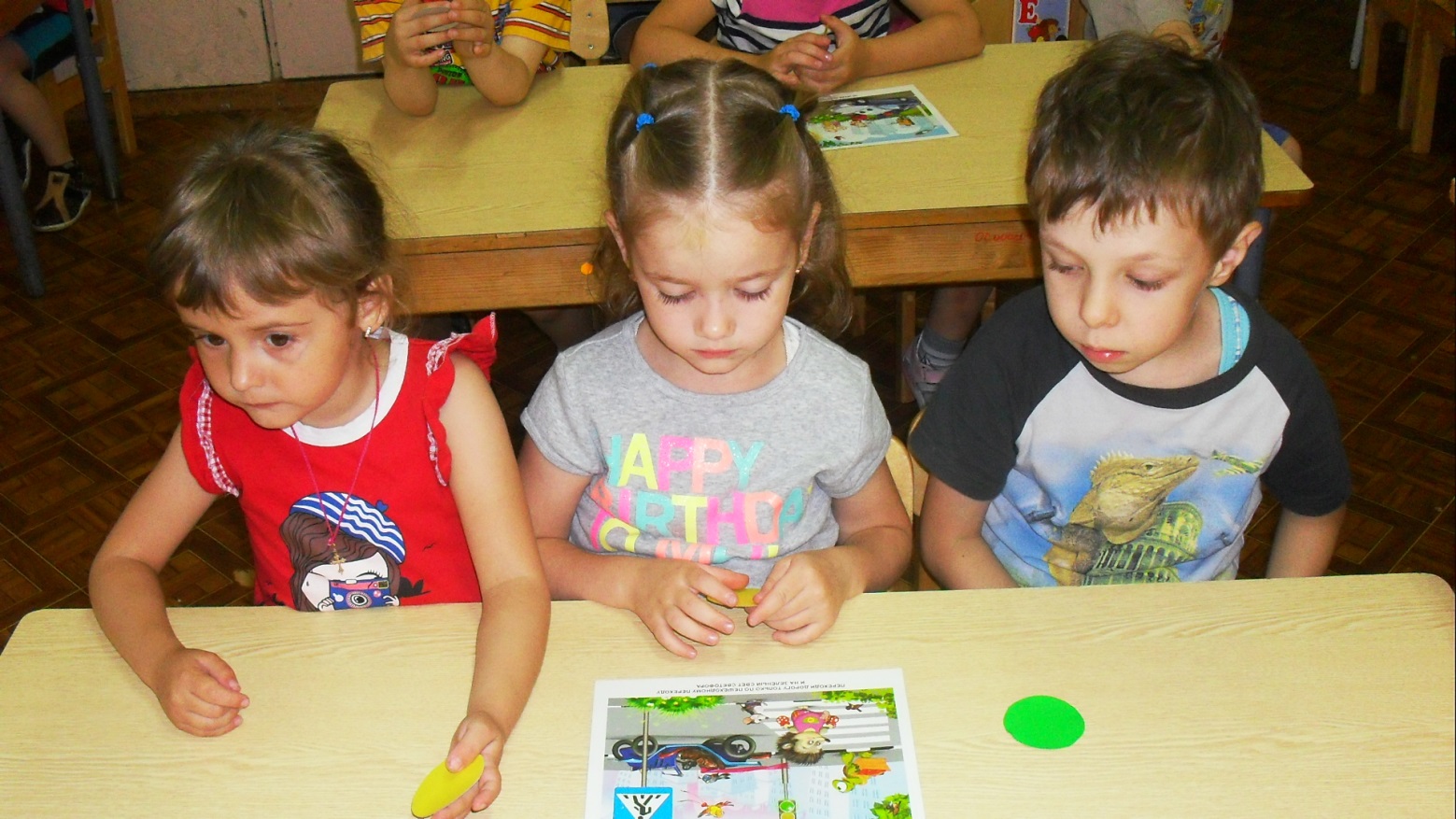 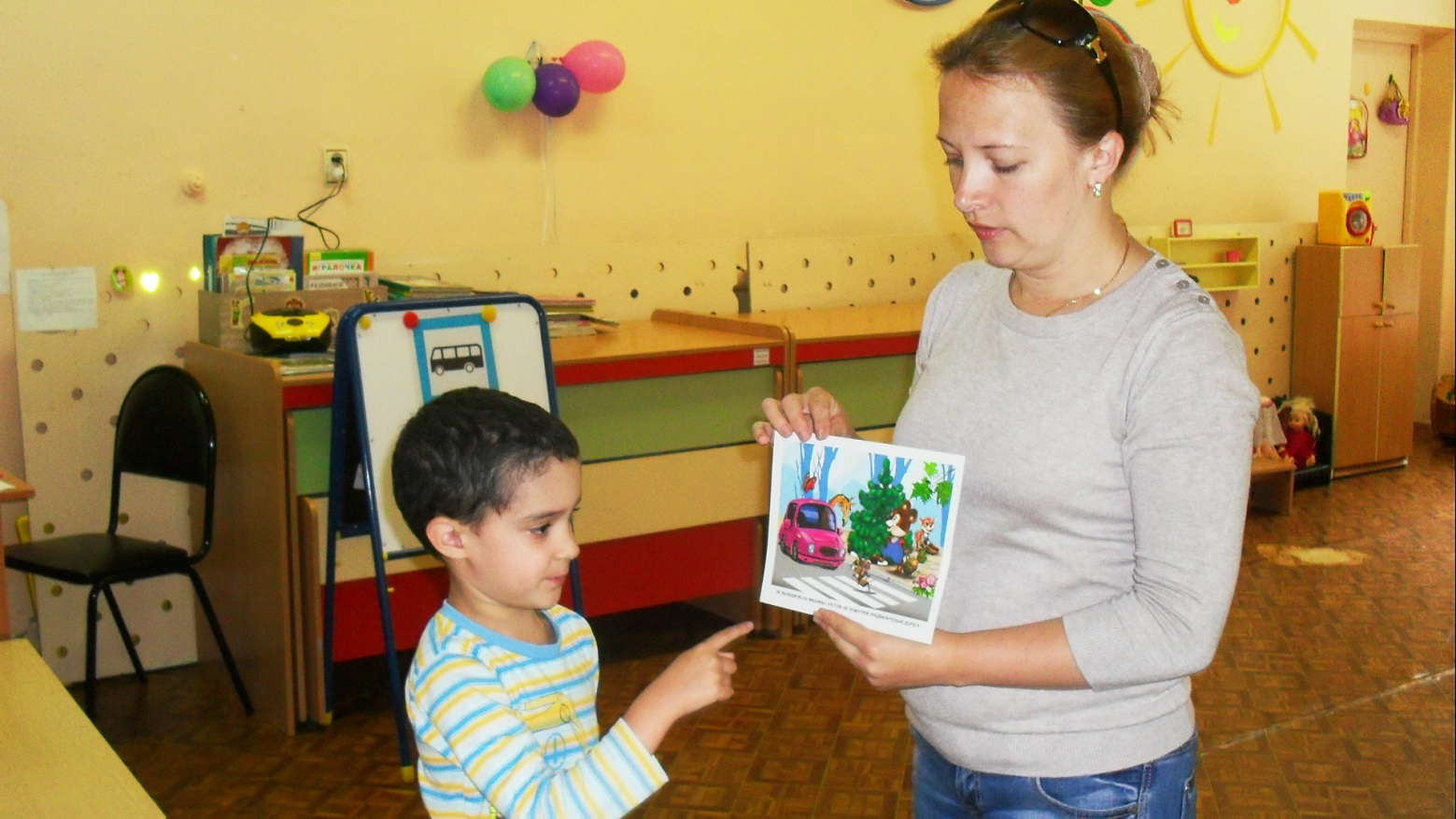 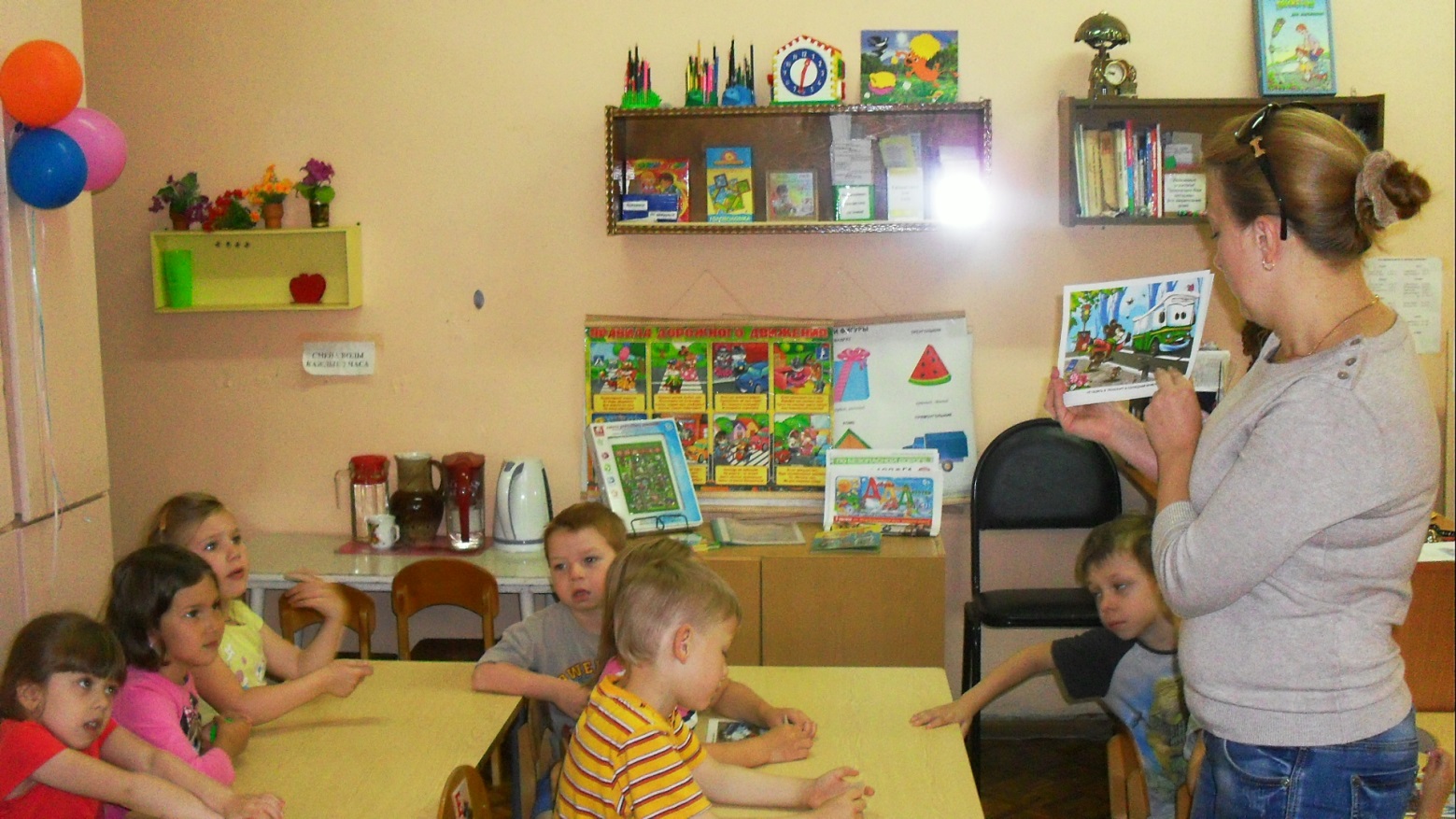 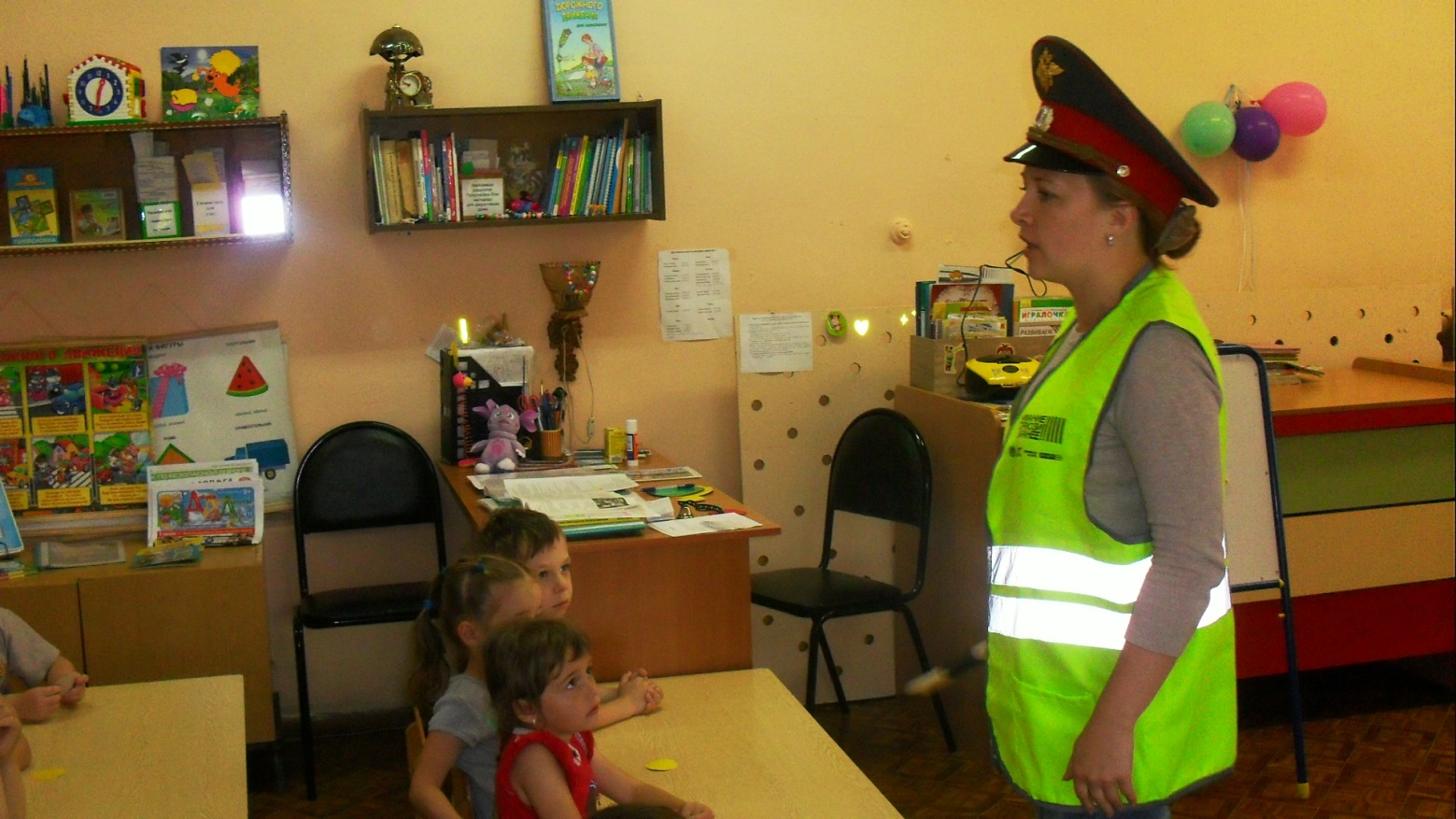 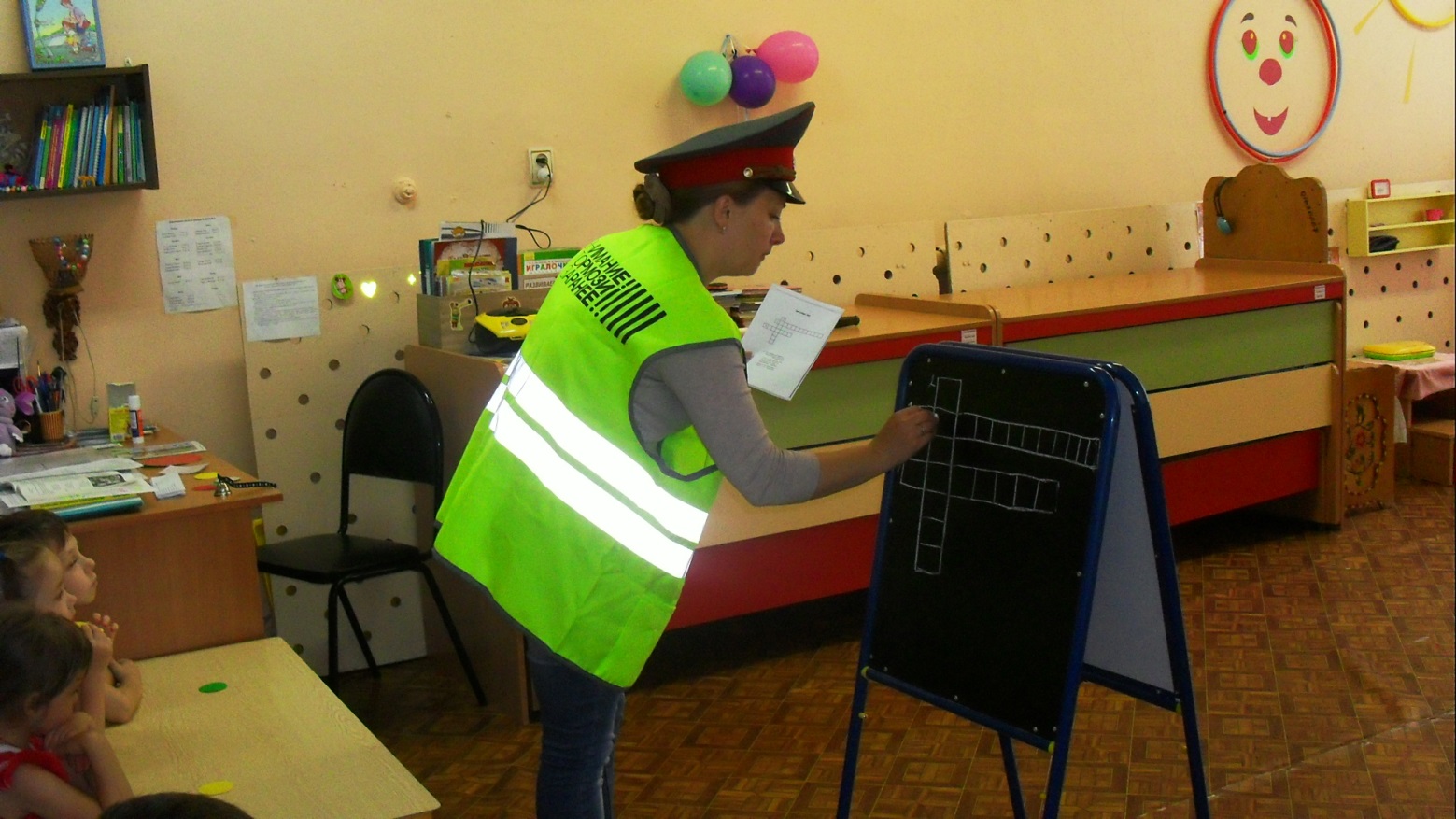 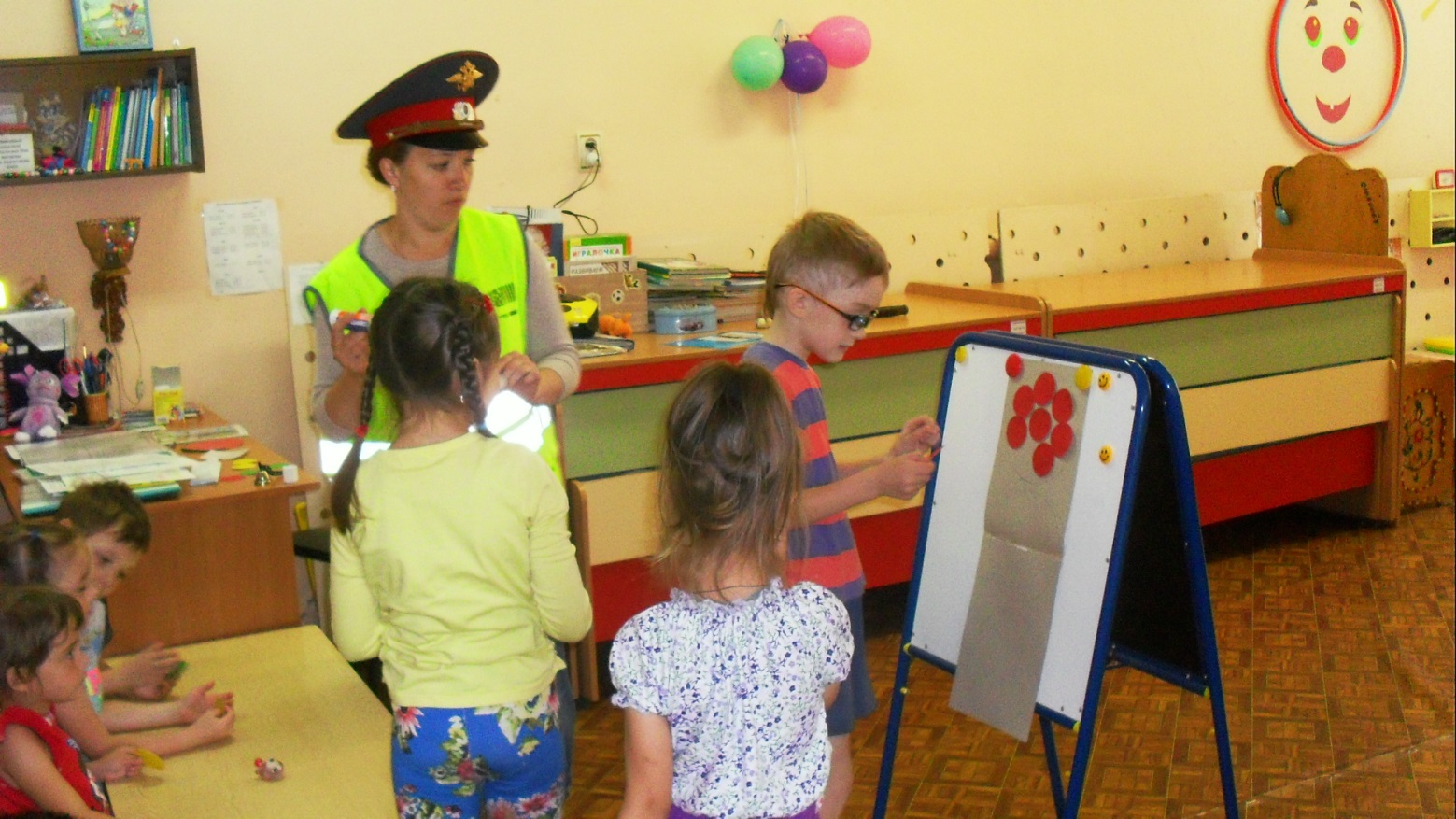 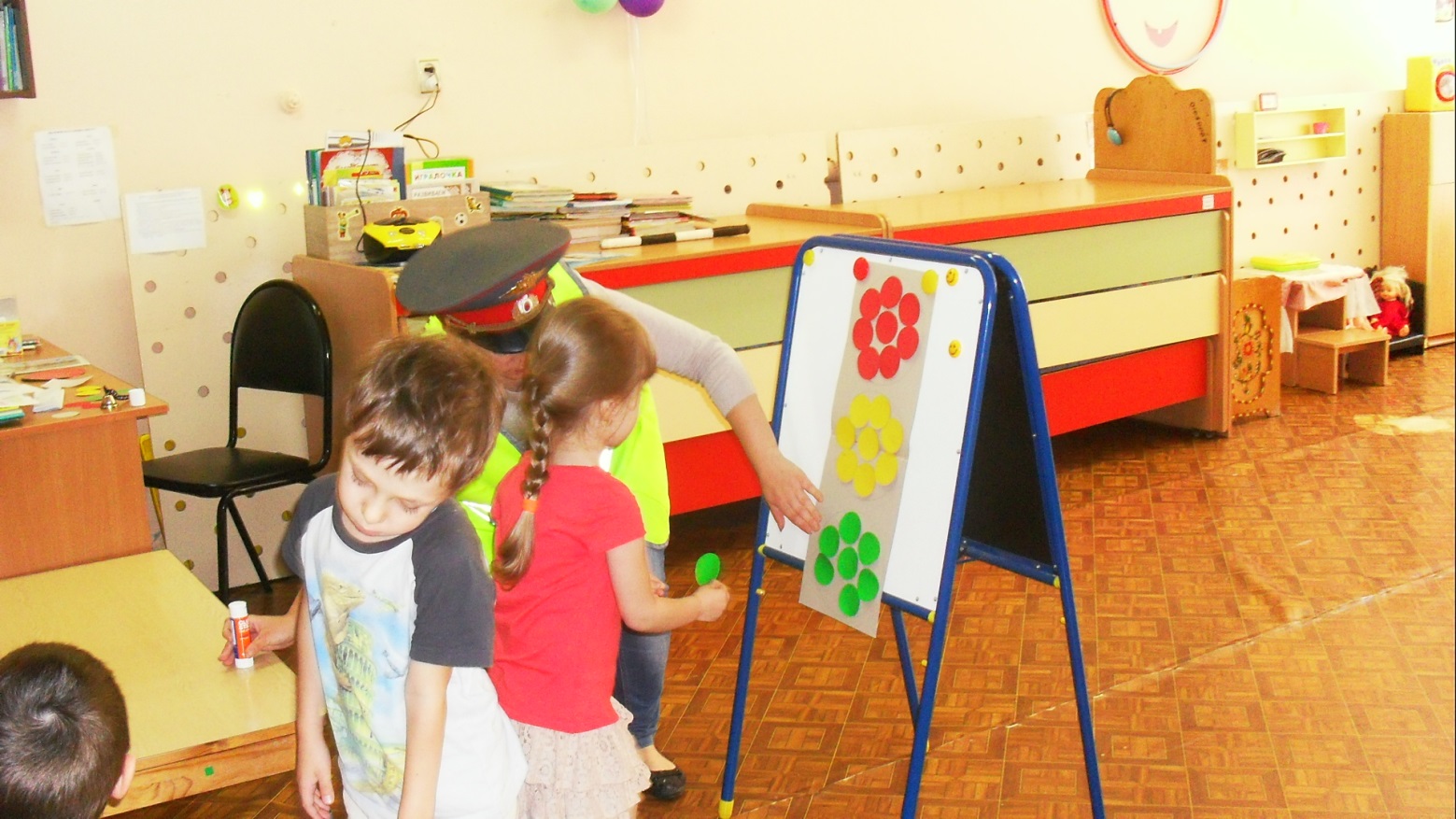 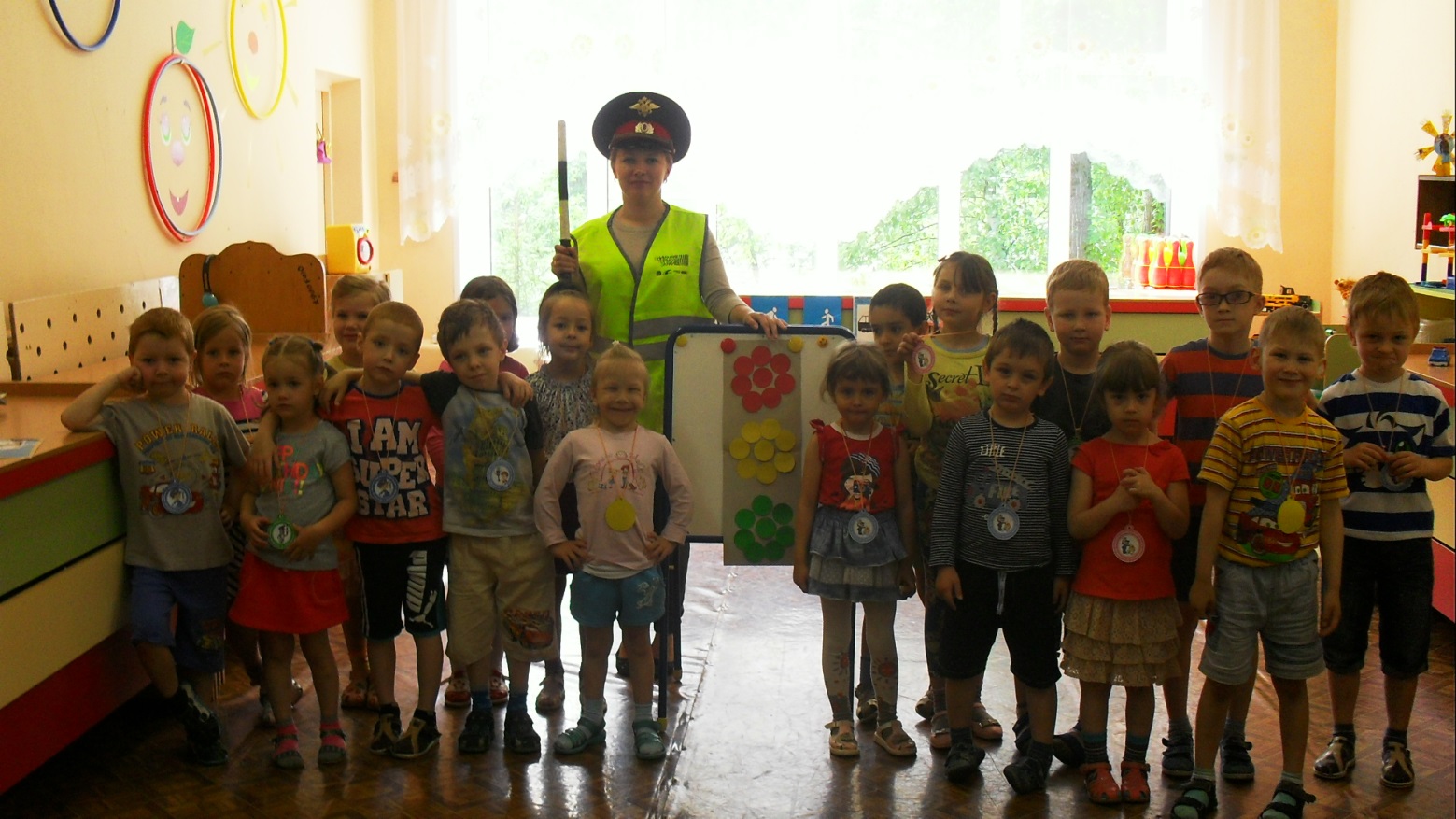 Приложение 4 Подвижные игры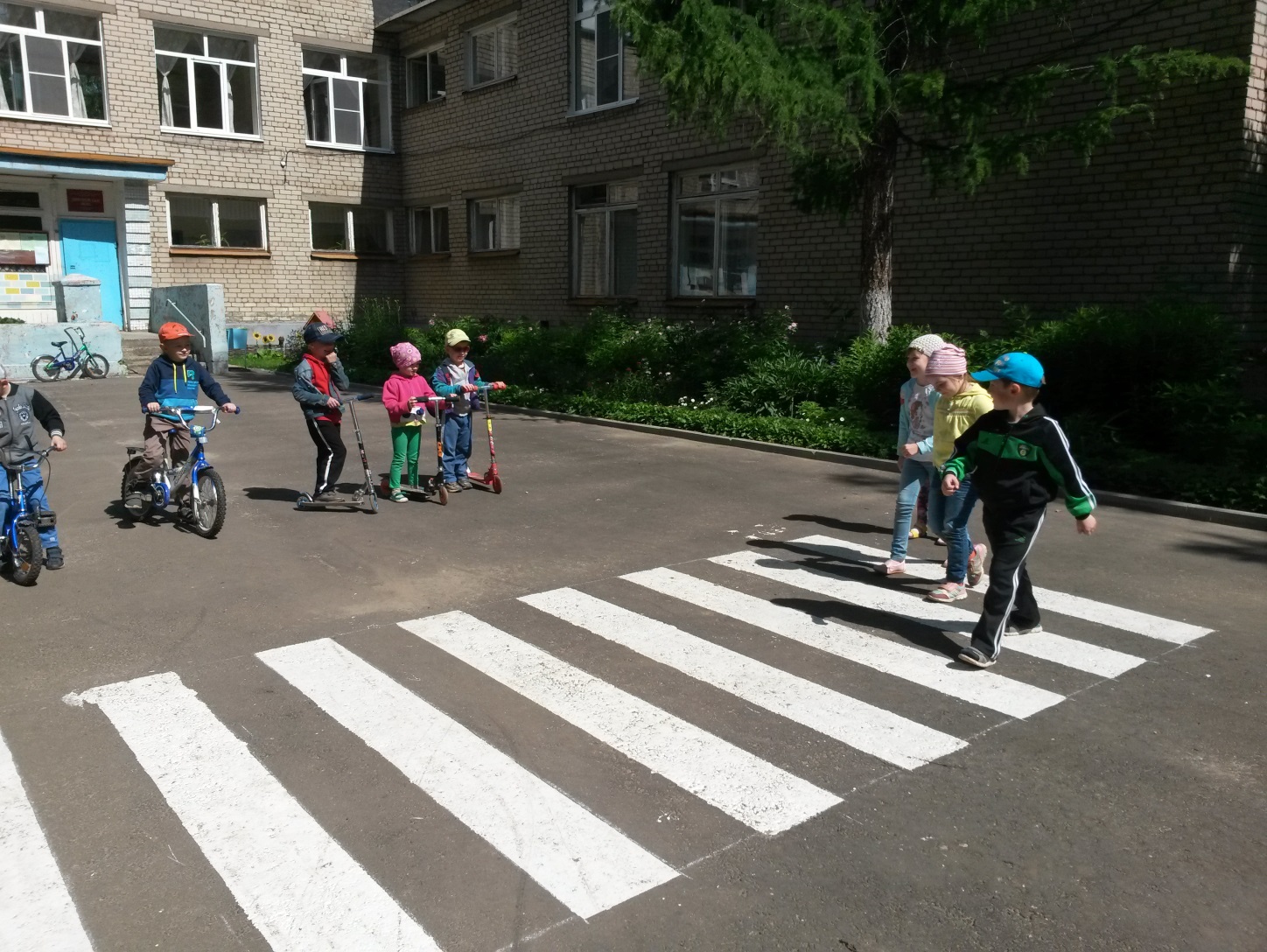 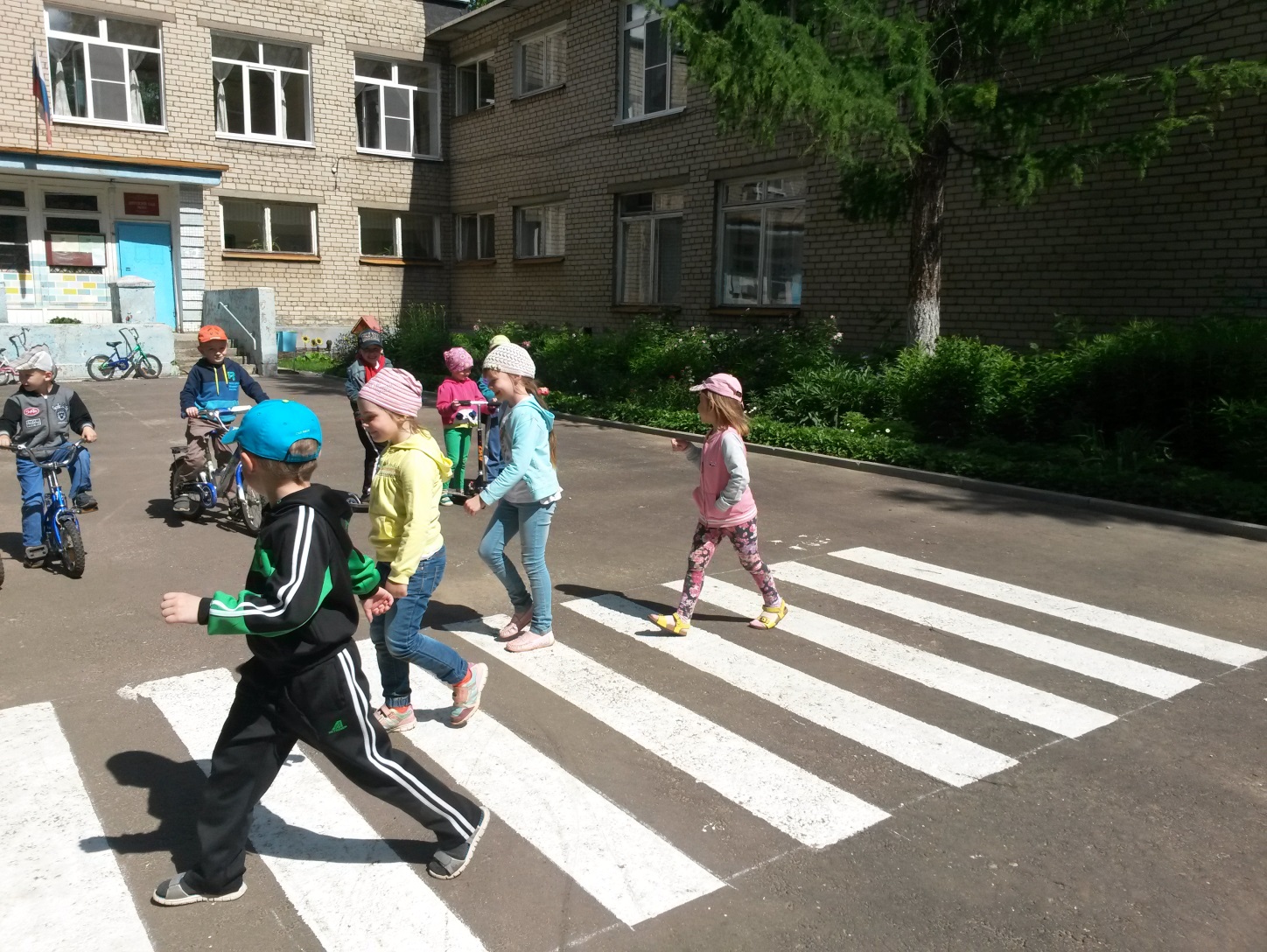 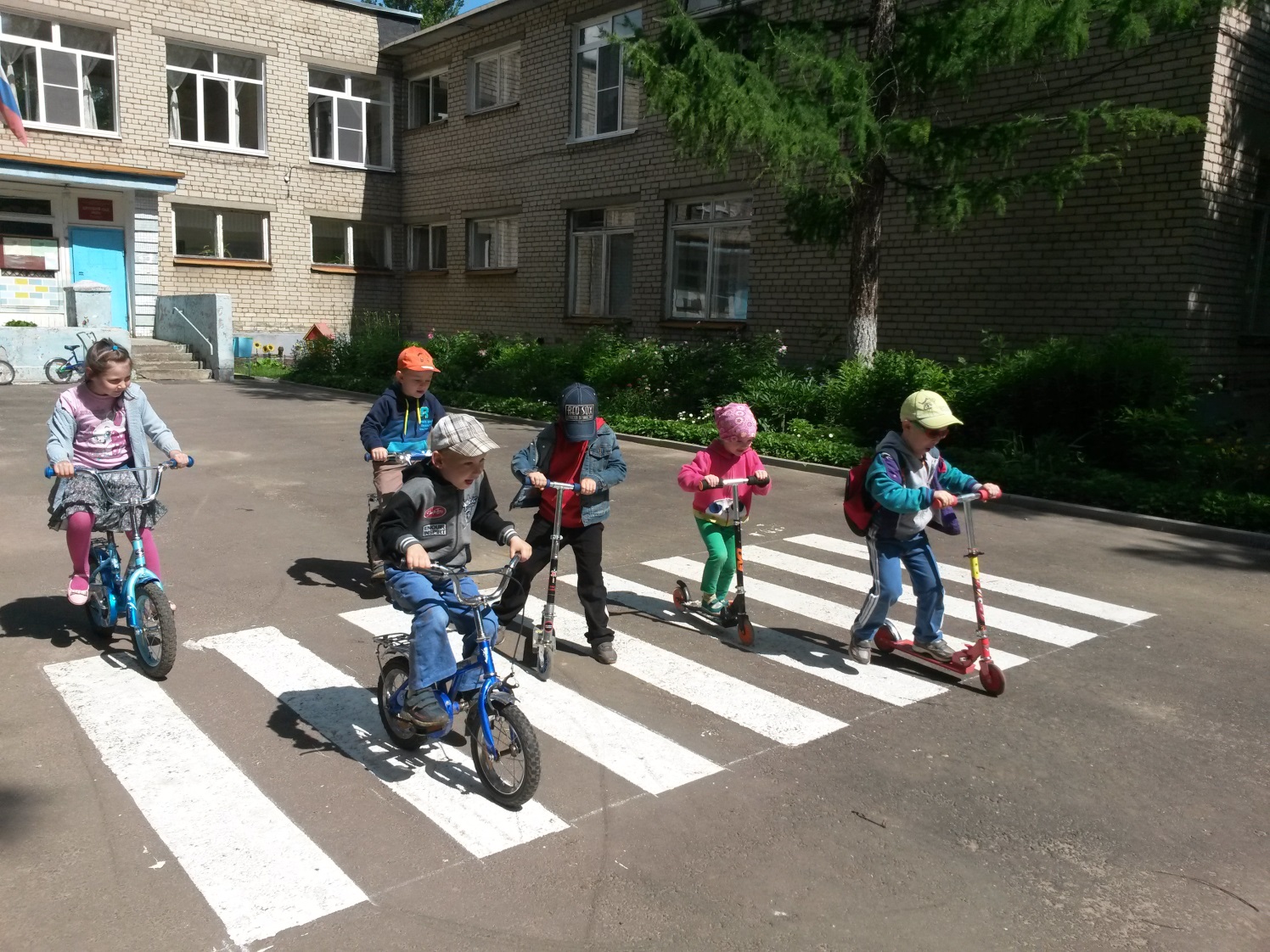 Приложение 5Художественное творчество 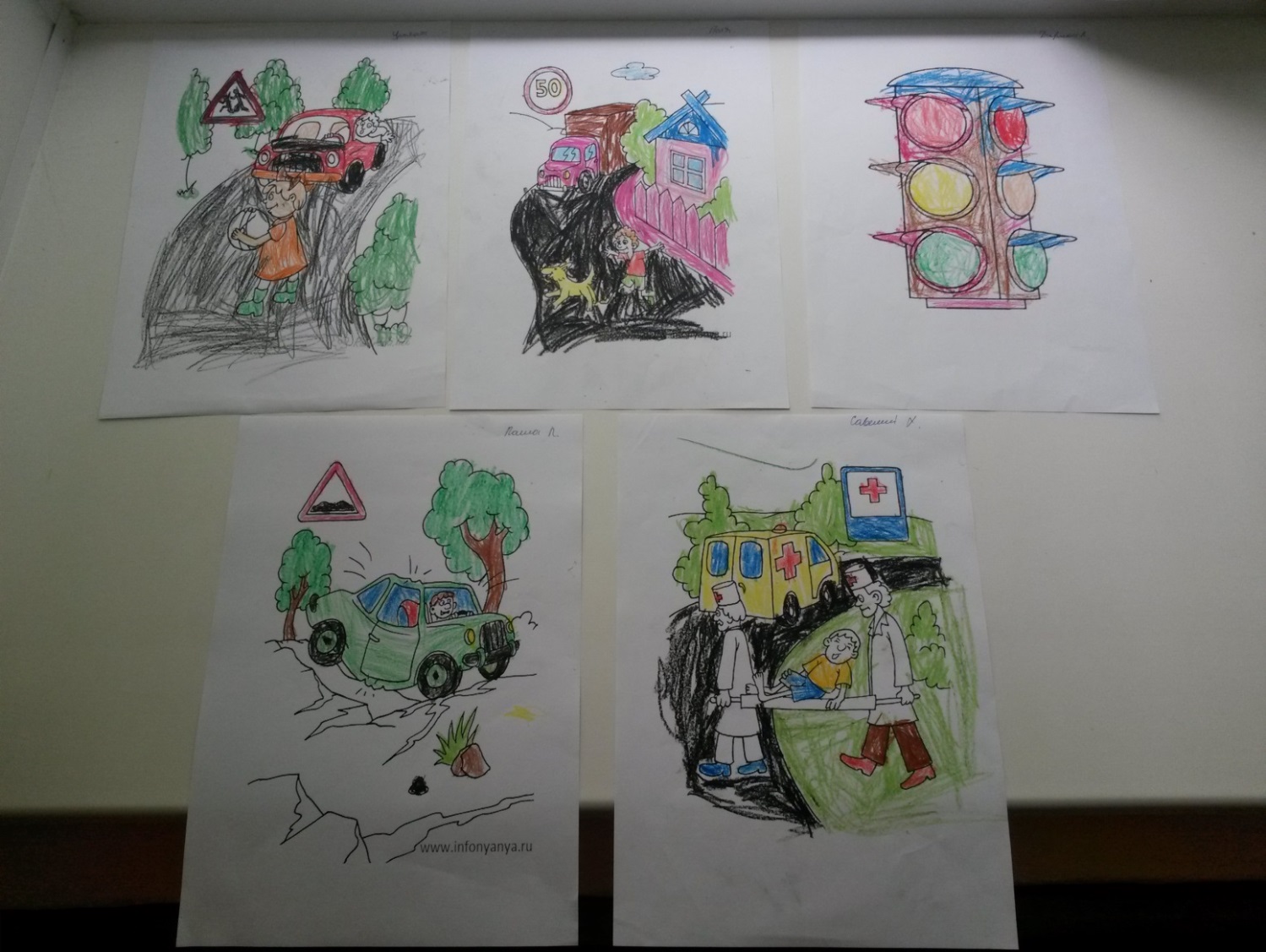 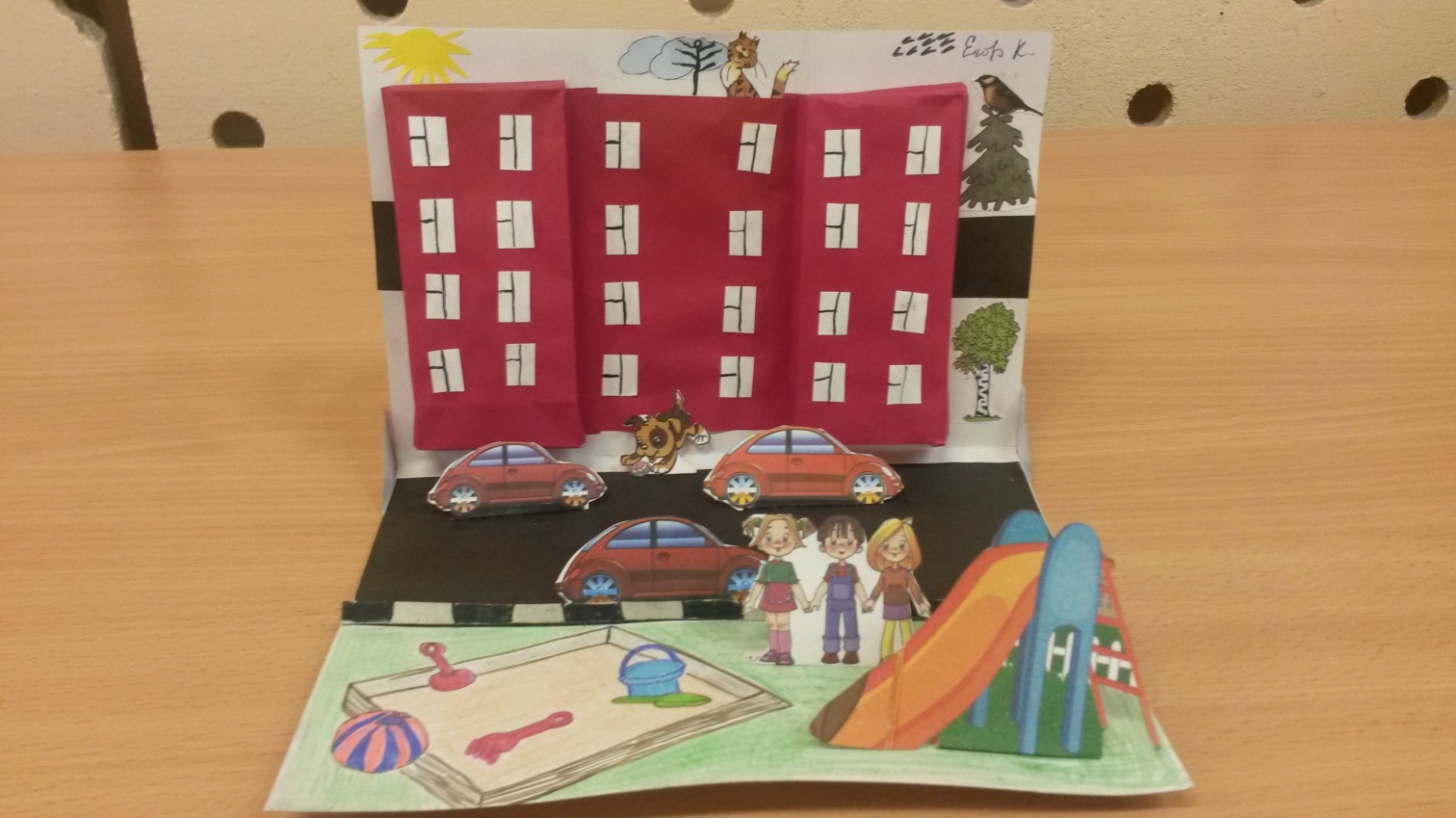 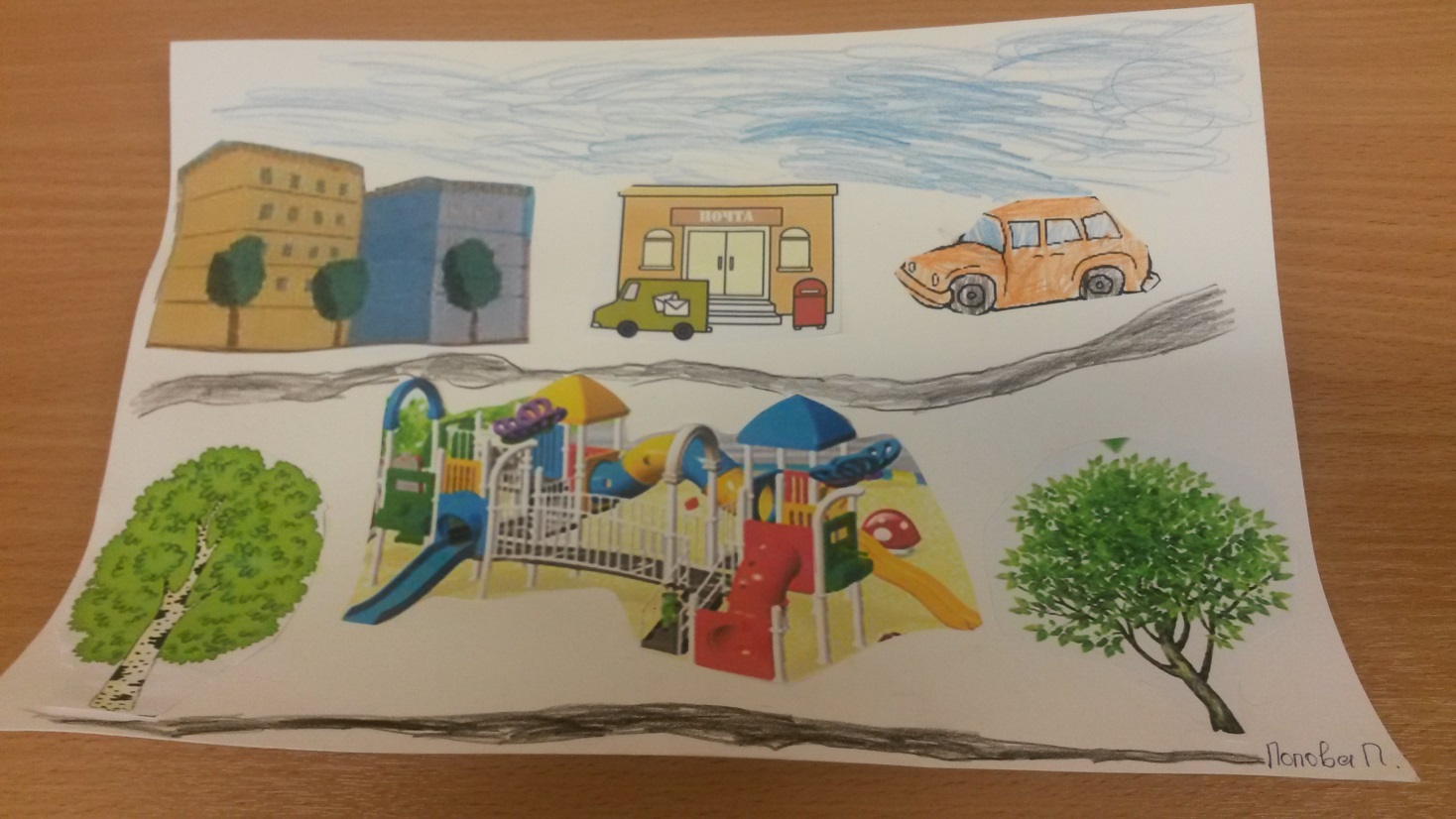 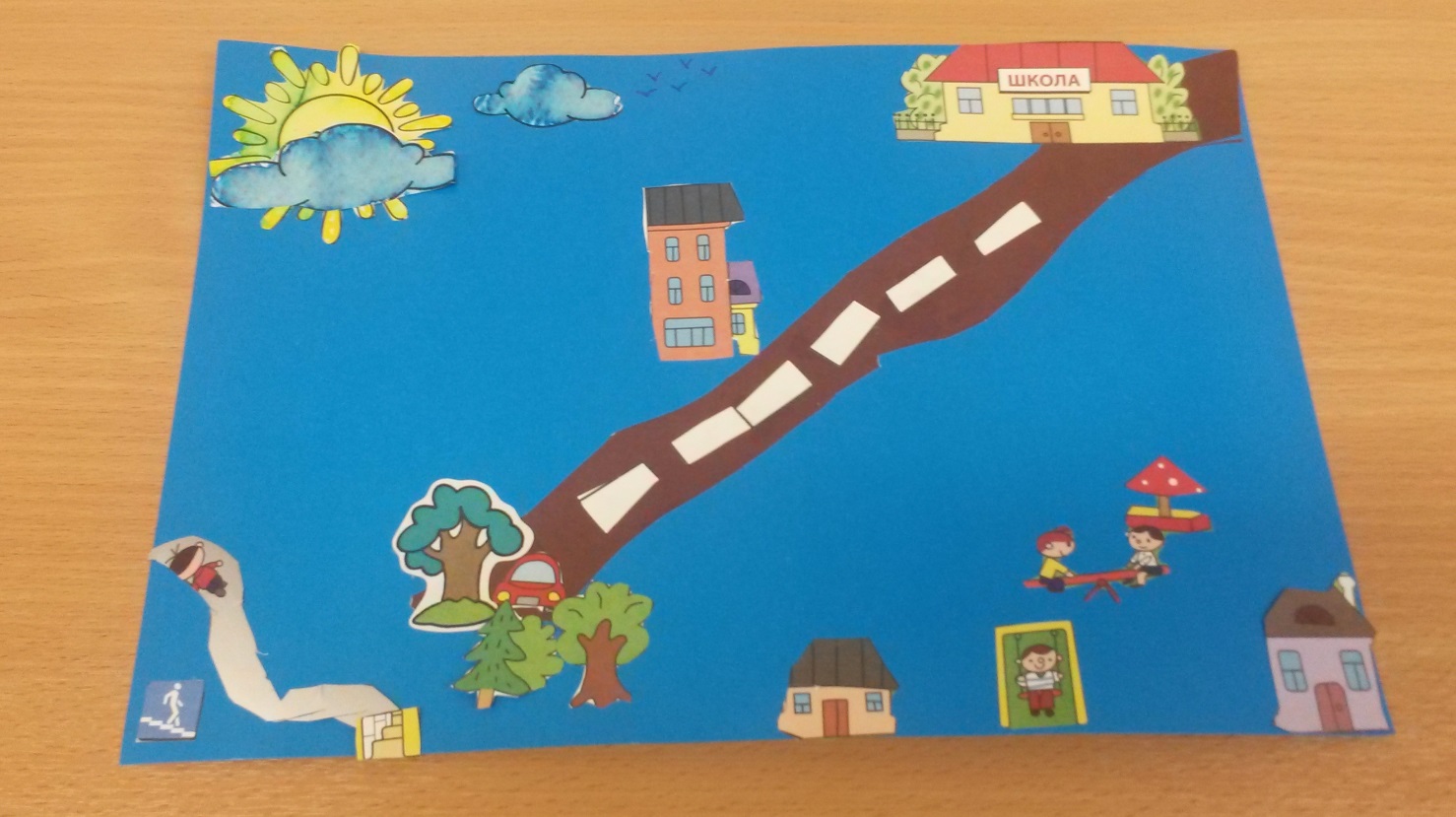 